I Spy Cards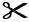 I am beside the pool.I am over the road.I am in front of a building.I am between the school 
and the grass.I am to the right of the beach chairs.I am under the bridge.I am on top of the grass.I am to the right of the houses.